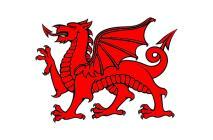 CAPE TOWN EISTEDDFODDear TeachersHere is some information re THE EISTEDDFOD 2022PLEASE TAKE NOTE OF OUR EMAIL ADDRESS  capetowneisteddfodonline@gmail.comAll correspondence pertaining to the Eisteddfod is please to be sent to this address (any correspondence through any other means will not be responded to, – unless it is a phone call).The reason for this is that it is very difficult to provide an efficient service and to check back on messages when they are coming in on multiple platform.IMPORTANT CHANGES TO SYLLABUS / RULES – please take careful note of thisPlease take note of information letter re changes and read the syllabus carefullyFOR 2022 ONLY1. We acknowledge that studio’s are having a hard time and that many are suffering heavy losses due to Covid19. Last year we allowed teachers to enter candidates for set dances which were either one age/level below or above the age of the candidate. This was to enable teachers who had multiple ages in a class to not have to teach multiple set dances. Please note that candidates will still be entered in their age group irrespective of which set dance they may be performing. This may be for Demi-character and Classical sections in the ballet section and for Character and Straight sections in the modern section. Own choices Duets Trios and Groups are still to be entered in correct age groups. Please note that status rules will apply this year, so if a Honours or Diploma Award is achieved irrespective of age entered the status will be raised to the next level2. Please note that ALL 7,8,9,10,11& 12 year olds will perform the Novice set dances. From 13 years old they will perform in the status that they achieved in 2019.3. The Ballet section has introduced a Pre-Junior Repertoire section for 9-11 year olds. THIS SECTION WILL BE PERFORMED ON DEMI – POINTE ONLY. If you have an 11 year old that you wish to dance en pointe you may apply to the committee for her to dance en pointe in the 12 – 13 year age group.4. There will be finals for the 6 years set entrants from 20225. In the ballet section the 13-14 years Demi Character set ……Thoroughly Modern Millie…… may be danced by the 15 & overs as well as an extra dance.PROVISIONAL DATESBallet	-           25th April – 7th May 2022   REPERTOIRE COMPETITION ON  Thursday 28th April 2022Stage Branch  -          11th May – 22nd MAY 2022Please note that  the Eisteddfod will run on Sundays, with the Final day on the last Sunday. Monday will be an off day if entries allow for it.PLEASE NOTETHE AGE OF THE CANDIDATE ENTERING THE EISTEDDFOD WILL BE TAKEN AS IT IS ON THE 1ST JANUARY.THIS APPLIES TO BOTH BALLET AND STAGEBRANCH SECTIONSSET DANCE INFORMATION AND AVAILABILITY WILL BE AVAILABLE IN JANUARY 2022 AS FOLLOWS:Jenny Beck – STAGEBRANCH SECTION – The Modern Dvd will be available from mid January 2022  Pre book your order with Gregg  (R250/ copy which will be emailed to you. Please note - The 9&10 year old’’s / 11 - 12 year old’s will perform the Novice straight  dance. Natalie Swanepoel –BALLET SECTIONWe will be using the 2019 DVD as it is……EXCEPT FOR THE FOLLOWING:nb The 9&10 year old’’s / 11 - 12 year old’s will perform the Novice Classical  dance.The 13 – 14 Demi Character may be entered by the 15 & overs as an extra danceSet dances  to be ordered from Gregg. Price:  R250 HIP HOP AND TAP AND ACROBATIC SECTIONS.Only studio sets or own choice sections.As there is no official DVD of dances the entrants may do studio sets which are straight in one section and character in another section.Mark whether straight or Character on entry form please.SYLLABUSThe syllabus has been sent as an attachment together with this letter.PLEASE NOTE that the entry fee for Duets, Trio’s, Quartets and Groups/Productions are PER ENTRY and NOT per candidate.SPECIAL REQUESTS – BALLET AND STAGE BRANCHPlease be advised that ONLY RELIGIOUS requests will be dealt with, Please advise your pupils NOW of the dates of the Eisteddfod and make them aware that they will be expected to dance when scheduled and NO consideration will be given to teachers or pupils who are going away on holiday.ENTRY FORMSAll entries shall listed in age  and  class order number headed by  the description of the section entered   No entry will be accepted unless accompanied by the stipulated FEE  and ENTRY COVER PAGE.Entry fees are NOT REFUNDABLE except where the competition is not held.In all classes in which TWO OR MORE entrants jointly participate, the name of EACH entrant MUST be given on the entry form. No entry will be accepted or rehearsal booked, without proof of payment.CLOSING DATE FOR ENTRIES:BALLET :                                  THURSDAY 9TH MARCH 2022STAGEBRANCH:                      THURSDAY 23RD MARCH 2022ENTRIES ARE PLEASE TO BE E MAILED TO: capetowneisteddfodonline@gmail.com to reach us on or before the closing date.Proof of payment to accompany all entries. If you prefer to pay your entries in cash prior arrangements can be made.NO LATE ENTRIES WILL BE ACCEPTED  ALL EFT PAYMENTS……. HARD COPY RECEIPT TO ACCOMPANY  ENTRY FORMS (For entries and stage rehearsals)LATE ENTRIESUNDER NO CIRCUMSTANCES will late entries be accepted. Please take care to have your lists complete and check your entries against your lists carefully as these mistakes may mean just a phone call to you but means a lot of time wasted to us.PLEASE NOTE THAT THERE WILL BE A FEE OF R80-00 PAYABLE OVER AND ABOVE THE ENTRY FEE FOR ANY PUPIL WHO HAS BEEN OMMITTED AFTER A STUDIO'S ENTRY HAS BEEN RECEIVED.ENTRY PAYMENTS AND DELIVERYEntry feesAll entry fees are to be paid directly into the Cape Town Eisteddfod Bank account (Ref: Teachers name) as follows: Cape Town Eisteddfod Standard Bank Rondebosch BranchCheque account no.  071 417 303NO ENTRY WILL BE ACCEPTED WITHOUT PROOF OF PAYMENTREHEARSAL BOOKING SEA POINT CIVIC CENTRE – BALLET AND STAGE BRANCHPayment to be deposited into Cape Town Eisteddfod Bank account (details above) – (Teachers name ). Proof of payment must accompany booking request. Bookings to be made per hour on the hour. (i.e. NO HALF HOURS) Bookings will be handled on a 1st come, 1st served basis. All bookings to be e mailed or whatsapped Booking time to be allocated very strictly as due to limited time for rehearsals , time needs to be limited  (may be rounded off to highest time) as follows: 2 min. per set dance 5 min. per own choice 10 min. per duet 10 min. per trio 10 min. per quartet 15 min. per group30min. per production(e.g. if your time adds up to 2 hours 15 mins. You may book 3 hours). ANYONE WHO IS FOUND TO HAVE OVERBOOKED TIME WHEN THE ENTRIES ARE RECEIVED, WILL FORFEIT BOTH THEIR EXTRA TIME AND PAYMENT.Please state clearly on letter your 1st, 2nd, 3rd choice (Date & whether you would prefer a morning (8a.m. start), afternoon (1p.m. start) or an evening (no later than 10p.m.) rehearsal slot. ALTHOUGH EVERY EFFORT IS MADE TO ACCOMMODATE TEACHER’S SATISFACTORILY THE CO-ORDINATERS AND COMMITTEE DO NOT GUARANTEE THAT THE REQUESTED TIMES AND DATES WILL BE HONOURED.7.   The hall will be available for rehearsals from  16TH April 2022 - BALLET AND STAGEBRANCH  AND FROM  9th April  - STAGEBRANCH (i.e. your rehearsal at the hall may be booked from this date, you are however welcome to send in your required time immediately, as bookings are processed on a first come first served basis). 8.	CLOSING DATE FOR BOOKING: THURSDAY 9TH MARCH  (Ballet) and THURSDAY 23RRD  MARCH  (Stagebranch). As bookings may only be made by a Cape Town Eisteddfod official , under no circumstances will late bookings be accepted. The municipality will no longer accept multiple bookings for an event.Once a booking has been made – it may not be changed. NO LATE BOOKINGS WILL BE ACCEPTED. Teachers are requested to vacate the hall 10 minutes early (at the end of their time) to enable the following teacher to start on time. (You may add this time into your allocation of minutes). Please see that all litter is removed from hall at the end of your rehearsal time and check for lost property before leaving.  Any booking not  emailed together with proof of payment will be returned and their place will be lost. BOOKING FEE:  R250 -00 per hour Bookings: Weekdays – Saturdays – Sundays & Public Holidays  Thanking you Natalie083 420 4647Jenni 072 415 6600All solos-R300-00CTE Repertoire Competition-R450-00All duets-R400-00All trios-R480-00All quartets-R550-00Groups / Productions-R600-00